5 ЗАСЕДАНИЕ 1 СОЗЫВАРассмотрев представленные материалы, Собрание депутатов Козловского муниципального округа Чувашской РеспубликиРЕШИЛО:Ходатайствовать перед Главой Чувашской Республики О.А. Николаевым о присвоении Почетного звания Чувашской Республики «Заслуженный работник физической культуры и спорта Чувашской Республики» Соловьеву Дмитрию Александровичу, инструктору по спорту Автономного учреждения дополнительного образования «Детско-юношеская спортивная школа – Физкультурно-оздоровительный комплекс «Атал» муниципального образования Козловского района Чувашской Республики, за многолетний добросовестный труд в развитие физической культуры Козловского района Чувашской Республики.Председатель Собрания депутатовКозловского муниципального округаЧувашской Республики                                        			                     Ф.Р. ИскандаровЧĂВАШ РЕСПУБЛИКИ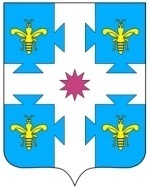 ЧУВАШСКАЯ РЕСПУБЛИКАКУСЛАВККА МУНИЦИПАЛЛА ОКРУГӖHДЕПУТАТСЕН ПУХӐВĔЙЫШĂНУ29.11.2022 15/67 №Куславкка хулиСОБРАНИЕ ДЕПУТАТОВКОЗЛОВСКОГОМУНИЦИПАЛЬНОГО ОКРУГАРЕШЕНИЕ 29.11.2022 № 15/67город КозловкаО ходатайстве к присвоению Почетного звания Чувашской Республики «Заслуженный работник физической культуры и спорта Чувашской Республики» 